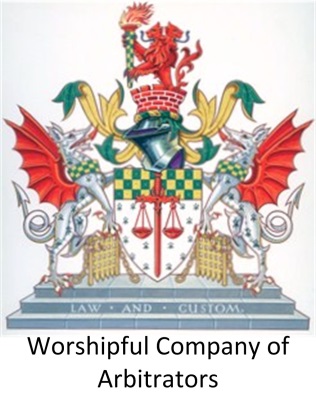 The Worshipful Company of Arbitrators’ Mentorship SchemeAPPLICATION FOR MENTORSHIPNotes:Applicants for financial assistance will be required to demonstrate need. As a guide to funds available, individual grants are unlikely to exceed £250 per annum per student, and interest-free loans are unlikely to exceed £2,500, with repayment over a maximum of 24 months.Applicants can append a Curriculum Vitae or additional documents if they so wish.Date of Application:Name:Address: Telephone:          Email address:Date of birth: Educational establishments attended (with dates and qualifications obtained):Primary Profession:Professional Qualifications:Membership of Professional Institutions:Name of Employer:Address of Employer:                       Nature of Employment:Name, postal address and email address of two Referees (who will be contacted should the Applicant be called for interview whether in person or remotely, via Zoom):Referee 1Name:Postal address:Email address:Referee 2Name: Postal address:Email address:Applicant’s current or intended Arbitration or PDR course of study:Duration of course and percentage completed:Course Provider:Please specify the reasons the Applicant is seeking to obtain a qualification in Arbitration and/or PDR, and identify the uses to which the desired qualification will be put: Is the Applicant available for interview in London? Does the Applicant agree to apply for membership of the Company at an appropriate time in the future?Is the Applicant seeking financial assistance? If so, please specify:   (i) 	the sum sought;   (ii) 	whether the the Applicant wishese to 		apply for a grant, or an interest-free 	loan; and   (iii) 	the use for which financial assistance 	is sought.Please specify any other matters the Applicant would like to be taken into consideration:Please confirm whether any additional documents are appended with the Application (for example, a curriculum vitae), and if so, please provide details including the number of pages:Signed:Name of Applicant:Date:Please return the completed application form and any addenda to: clerk@arbitratorscompany.org